1.1. Область применения программы.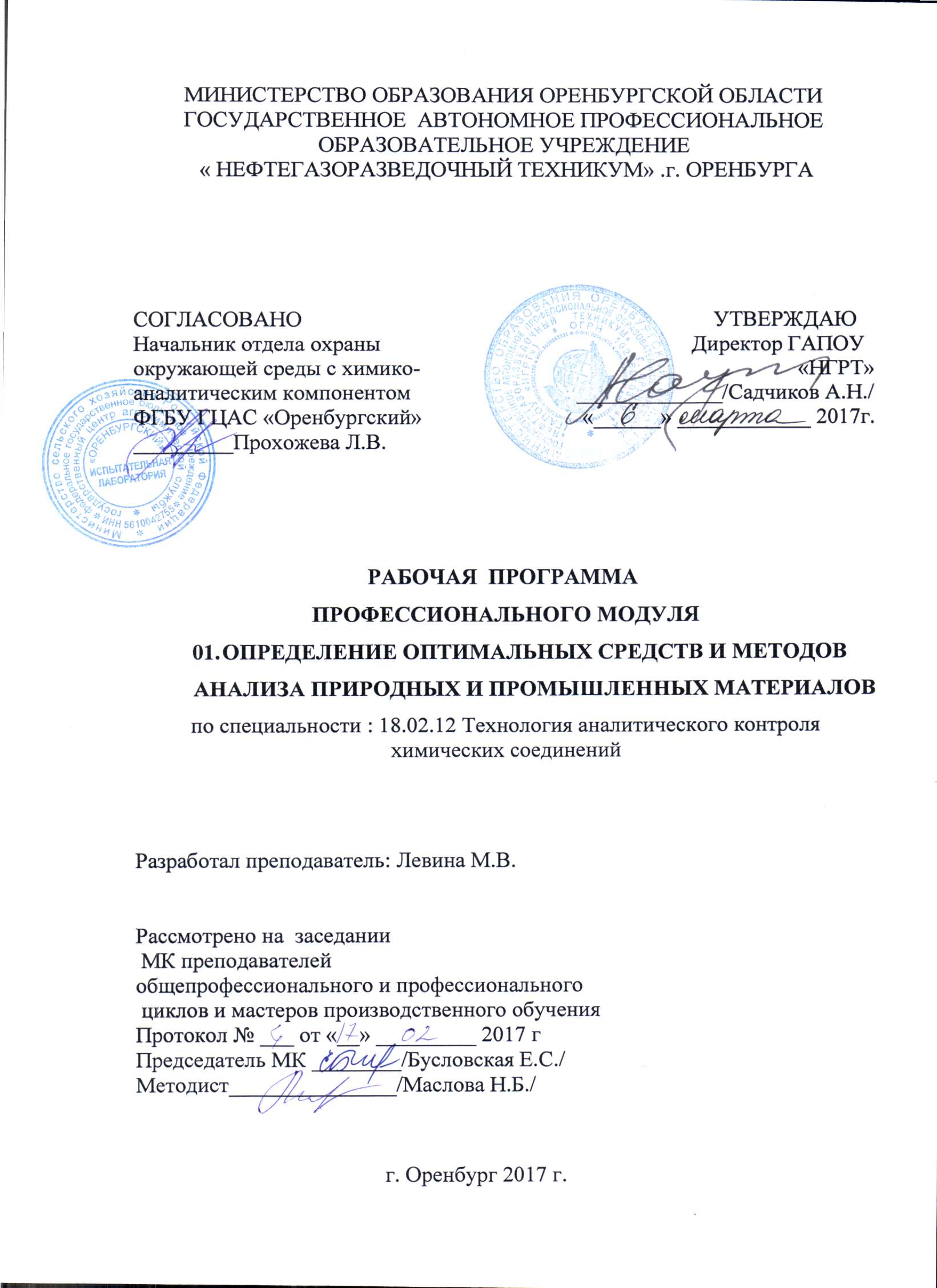 Программа ПМ 01. Определение оптимальных средств и методов анализа природных и промышленных материалов разработана в соответствии с ФГОС СПО по специальности 18.02.12 «Технология аналитического контроля качества химических соединений».Организация-разработчик: Государственное автономное профессиональное образовательное  учреждение «Нефтегазоразведочный техникум» г. Оренбурга.Разработчики:Бусловская Елена Сергеевна,  преподаватель ГАПОУ НГРТг. Оренбурга;Левина Мария Владимировна,  преподаватель ГАПОУ НГРТг. Оренбурга;СОДЕРЖАНИЕ1. ОБЩАЯ ХАРАКТЕРИСТИКА ПРОГРАММЫПРОФЕССИОНАЛЬНОГО МОДУЛЯ ПМ 01. Определение оптимальных средств и методов анализа природных и промышленных материал1.1. Область применения программы.Программа ПМ 01. Определение оптимальных средств и методов анализа природных и промышленных материал является частью программы подготовки специалистов среднего звена в соответствии с ФГОС СПО по специальности 18.02.12 «Технология аналитического контроля качества химических соединений»1.2. Место дисциплины в структуре программы подготовки специалистов среднего звена: профильные модули.1.3. Цель и планируемые результаты освоения профессионального модуля В результате изучения профессионального модуля студент должен освоить вид профессиональной деятельности Химическое, химико-технологическое производство и соответствующие ему профессиональные компетенции:Освоение профессионального модуля направлено на развитие общих компетенций:.2. СТРУКТУРА и содержание профессионального модуля ПМ 01. Определение оптимальных средств и методов анализа природных и промышленных материал2.1. Структура профессионального модуля2.2. Тематический план и содержание профессионального модуля ПМ 01. Определение оптимальных средств и методов анализа природных и промышленных материалДля характеристики уровня освоения учебного материала используются следующие обозначения: 1 – ознакомительный (воспроизведение информации, узнавание (распознавание), объяснение ранее изученных объектов, свойств и т.п.); 2 – репродуктивный (выполнение деятельности по образцу, инструкции или под руководством); 3 – продуктивный (самостоятельное планирование и выполнение деятельности, решение проблемных задач).3. ПРИМЕРНЫЕ УСЛОВИЯ РЕАЛИЗАЦИИ ПРОГРАММЫ 3.1. Материально-техническое обеспечениеРеализация программы предполагает наличие учебных кабинетов № 252 «Профессиональные дисциплины»; лаборатории № 211 «Аналитической химии, общей и неорганической химии, органической химии», лаборатории № 212 «Физико-химических методов анализа, физической и коллоидной химии, спектрального анализа»Оборудование лаборатории № 211 «Аналитической химии, общей и неорганической химии, органической химии»: Государственный стандарт среднего профессионального образования Российской Федерации по специальности  18.02.12 Технология аналитического контроля химических соединений, программа подготовки специалистов среднего звена, составленные   на основе государственного стандарта профессионального образования Российской Федерации по специальности 18.02.12 Технология аналитического контроля химических соединений; методические рекомендации по организации образовательного процесса; поурочные планы; комплекты заданий для контрольных работ, срезов; тесты;  комплекты экзаменационных билетов; паспорт кабинета; методическая литература; учебная литература; справочная  литература;  иные информационные ресурсы: видеофильмы; диски; плакаты;стол преподавателя; стул преподавателя; стол компьютерный; столы для учащихся; стулья для учащихся;доска классная; шкаф; экран; компьютер; проектор; аналитические технохимические весы; набор термометров; набор ареометров; пипетки; колба  круглодонная; цилиндры; химические стаканы; колба круглая плоскодонная; колба коническая плоскодонная; холодильник; мерные колбы  на 50 мл ; мерные колбы  на 100 мл ; мерные колбы  на 250 мл ; мерные колбы  на 500 мл ; стаканы фарфоровые ; бюксы;фарфоровые чашки мал.; фарфоровые чашки бол.; чашка фарфоровая; пестик; воронка распределительная ;фарфоровый тигель; воронка; набор воронка делительная с вредными веществами; набор НДХП; шкаф вытяжной; жалюзи ; раковина; Лампа; Мини — лаборатории «Юный химик».Оборудование лаборатории № 212 «Физико-химических методов анализа, физической и коллоидной химии, спектрального анализа»стол преподавателя; столы для учащихся; стулья для учащихся; доска классная; столы для приборов; спектрофотометр сф-46; рн милливольтметр РН-121; газовый хроматограф; электроаспиратор -822;  искозиметры; аналитические весы влр – 200; фотометр КФК-3; сушильный шкаф; муфельная печь; автотитратор; водяная баня; вытяжной шкаф; химические реактивы; весы технохимические; рефрактометр; портативный ИРФ-456; фотоколориметр; разновесы; микроскопы; дозатор типа ДАЖ-115.1-1 ТК-2;  ионометр универсальный ЭВ-74; жалюзи; раковина; лампа.3.2. Информационное обеспечение обученияОсновные источники:Августинович И.В. Технология аналитического контроля. Учебник.- М.: Издательство « Академия », 2015.Ахметов Н.С., Азизова М.К., Бадыгина Л.И. Лабораторные и семинарские занятия по общей и неорганической химии.-М.: Издательство «Лань», 2014.Егоров В.В., Воробьева Н.И., Сильвестрова И.Г. Неорганическая и аналитическая химия. Аналитическая химия.-СПб.: Лань, 2014.Свердлова Н.Д. Общая и неорганическая химия. Экспериментальные задачи и упражнения.-М.: Издательство «Лань», 2013.Научно – технический журнал «Аналитика», 2015.«Российский химический журнал», 2015-2016.Журнал «Экология производства», 2015-2016.Дополнительные источники:Романков П.Г., Курочкина М.И. Процессы и аппараты химической промышленности.-М.: Химия, 1989.Иванов Б.И. Пожарная безопасность в химических лабораториях. –М.: Химия, 1988.Белов П.С., Вишнякова Т.П. Практикум по нефте-химическому синтезу.-М.: Химия, 1987.Гуреев А.А., Фукс И.Г., Ляшхи В.Л. Химмотология.-М.: Химия, 1986.Гурвич Я.А. Химический анализ.-М.: Высшая школа, 1985.Пряников В.И., Родионова А.И. Техника безовасности и промышленная санитария. Справочник.-М.: Химия, 1978.Бурдынь Т.А., Закс Ю.Б. Химия нефти, газа ипластовых вод.-М.: Недра, 1975.Воскресенский П.И. Начала техники лабораторных работ.-М.: Химия, 1971.http://ido.tsu.ru/schools/chemhttp://distant. ioso. ru/for%20teacher/25-11-04/sps. htmhttp://wiki. ciit. zp. ua/index. php/Интернет-ресурсы#.D0.A5.D0.B8.D0.BC. D0.B8.D1.8Fhttp://www. it-n. ru/communities. aspx? cat_no=4605&tmpl=comhttp://www. openclass. ru/node/278http://www. home-edu. ru/user/uatml/00000007/proekty_chim. htmhttp://www. college. ru/chemistry/index. phphttp://www. openclass. ru/node/313http://www. en. edu. ru/catalogue/3http://e-science. ru/http://maratakm. narod. ru/http://www. alleng. ru/edu/chem. htmhttp://him.1september. ru/articlef. php? ID=200400704http://www. ug. ru/issues07/?action=topic&toid=2959http://76202s015.edusite. ru/p38aa1.htmlhttp://window. edu. ru/window/catalog? p_rid=58577http://mediacitr. info/o-tsentre/programmnyie-produktyi/v-pomosch-uchitelyu-himii-i-biologiihttp://school-collection. edu. ru/catalog/rubr/016ec3e5-46fa-fadf-80a3-80ef82b62bcf/107372/?interface=electronichttp://bobrdobr. ru/group/4079067/;  http://www. google. com/a/help/intl/ru/edu/index. html3.3. Организация образовательного процессаУчебная практика (производственное обучение) проводится на базе лаборатории техникума. Производственная практика проводится концентрированно на производстве.Обязательным условием допуска к производственной практике в рамках профессионального модуля «Определение оптимальных средств и методов анализа природных и промышленных материалов» является освоение учебной практики для получения первичных профессиональных навыков в рамках профессионального модуля и учебных дисциплин по «Основы аналитической химии» и «Охраны труда».3.4. Кадровое обеспечение образовательного процессаИнженерно-педагогический состав:Бусловская Елена Сергеевна, - преподаватель междисциплинарного курса. Образование высшее, ОГПУ, учитель химии.Левина Мария Владимировна - преподаватель междисциплинарного курса. Образование высшее, ОГПУ, учитель химии.4. Контроль и оценка результатов освоения профессионального модуля (по разделам)4.1. Текущая оценкаПроводится согласно планам, разработанным по следующей форме:4.2. Промежуточная оценкаТакже, если целесообразно, промежуточная оценка по освоению ПК может носить накопительный характер, т.е. складываться из положительных результатов текущей оценки.4.3 Итоговая оценкаСпецификация1. ОБЩАЯ ХАРАКТЕРИСТИКА ПРИМЕРНОЙ ПРОГРАММЫ ПРОФЕССИОНАЛЬНОГО МОДУЛЯ.2. СТРУКТУРА И СОДЕРЖАНИЕ ПРОФЕССИОНАЛЬНОГО МОДУЛЯ3. ПРИМЕРНЫЕ УСЛОВИЯ РЕАЛИЗАЦИИ ПРОГРАММЫ 4. КОНТРОЛЬ И ОЦЕНКА РЕЗУЛЬТАТОВ ОСВОЕНИЯ ПРОФЕССИОНАЛЬНОГО МОДУЛЯ (ВИДА ДЕЯТЕЛЬНОСТИ) КодПрофессиональные компетенцииПК 1.1.Оценка соответствия методики задачам анализа по диапазону измеряемых значений и точности.ПК 1.2.Выбор оптимальных методов анализаПК 1.3. Подготавливать реагенты, материалы и растворы, необходимые для анализа.ПК 1.4.Работать с химическими веществами и оборудованием с соблюдением отраслевых норм и экологической безопасности.КодОбщие компетенцииУК 01ОК 01. Выбирать способы решения задач профессиональной деятельности, применительно к различным контекстам.УК 02ОК 02. Осуществлять поиск, анализ и интерпретацию информации, необходимой для выполнения задач профессиональной деятельности.УК 03ОК 03. Планировать и реализовывать собственное профессиональное и личностное развитие.УК 04ОК 04. Работать в коллективе и команде, эффективно взаимодействовать с коллегами, руководством, клиентами.УК 05ОК 05. Осуществлять устную и письменную коммуникацию на государственном языке с учетом особенностей социального и культурного контекста.УК 06ОК 06. Проявлять гражданско-патриотическую позицию, демонстрировать осознанное поведение на основе традиционных общечеловеческих ценностей.УК 07ОК 07. Содействовать сохранению окружающей среды, ресурсосбережению, эффективно действовать в чрезвычайных ситуациях.УК 08ОК 08. Использовать средства физической культуры для сохранения и укрепления здоровья в процессе профессиональной деятельности и поддержания необходимого уровня физической подготовленности.УК 09ОК 09. Использовать информационные технологии в профессиональной деятельности.УК 10ОК 10. Пользоваться профессиональной документацией на государственном и иностранном языке.УК 11ОК 11. Планировать предпринимательскую деятельность в профессиональной сфере.Формируемые компетенцииНазвание раздела Название раздела Название раздела Название раздела Формируемые компетенцииДействияУменияЗнанияРесурсыДескрипторы профессиональных компетенцийДескрипторы профессиональных компетенцийДескрипторы профессиональных компетенцийДескрипторы профессиональных компетенцийДескрипторы профессиональных компетенцийПК 1.1.Раздел 1. Оценка соответствия методики задачам анализа по диапазону измеряемых значений и точности.выбирать оптимальные технические средства и методы исследований;основные методы анализа химических объектов;нормативную документацию на методику выполнения измерений;Оборудование лабораторий ГАПОУ НГРТ г. ОренбургаПК 1.2.Раздел 2. Выбор оптимальных методов анализаподготавливать объекты исследований; выбирать оптимальные технические средства и методы исследований;современные автоматизированные методы анализа промышленных и природных объектов;Оборудование лабораторий ГАПОУ НГРТ г. ОренбургаПК 1.3.Раздел 3. Подготавливать реагенты, материалы и растворы, необходимые дляанализа.использовать выбранный метод для исследуемого объекта; принципы выбора методики анализа конкретного объекта в зависимости от его предполагаемого химического состава;Оборудование лабораторий ГАПОУ НГРТ г. ОренбургаПК 1.4.Раздел 4. Работать с химическими веществами и оборудованием с соблюдением отраслевых норм и экологической безопасности.классифицировать исследуемый объект;нормативные документы. регламентирующие метрологические характеристики измерений;Оборудование лабораторий ГАПОУ НГРТ г. ОренбургаДескрипторы универсальных компетенцийДескрипторы универсальных компетенцийДескрипторы универсальных компетенцийДескрипторы универсальных компетенцийДескрипторы универсальных компетенцийОК 01Выбирать способы решения задач профессиональнойдеятельности,  применительо к различным контекстам.Распознавание сложных проблемные ситуации в различных контекстах.Проведение анализа сложных  итуаций при решении задач  профессиональной деятельностиОпределение этапов решения задачи.Определение потребности в информацииОсуществление эффективного поиска.Выделение всех возможных источников нужных ресурсов, в том числе неочевидных. Разработка детального плана действийОценка рисков на каждом шагуОценивает плюсы и минусы полученного результата, своего плана и его реализации, предлагает критерии оценки и рекомендации по улучшению плана.Распознавать задачу и/илипроблему в профессиональном и/или социальном контексте;Анализировать задачу и/илипроблему и выделять её составные части;Правильно выявлять и эффективно искать информацию, необходимую для решения задачи и/или проблемы;Составить план действия,Определитьнеобходимыересурсы;Владеть актуальными методами работы в профессиональной и смежных сферах;Реализовать составленный план;Оценивать результат и последствия своих действий (самостоятельно или с помощью наставника).Актуальный профессиональный и социальныйконтекст, в котором приходится работать и жить;Основныеисточники информации и ресурсы для решения  задач и проблем в профессиональн ом и/или социальном контексте.Алгоритмы выполнения работ впрофессиональн ой и смежных областях;Методы работы впрофессиональн ой и смежных сферах.Структура плана для решения задачПорядок оценки результатов решения задач профессиональн ой деятельностиОборудование лабораторий ГАПОУ НГРТ г. ОренбургаОК 2Осуществлять поиск, анализ и интерпретацию информации, необходимой для выполнения задач профессиональной деятельности.Планирование информационного поиска из широкого набора источников, необходимого для выполнения профессиональных задачПроведение анализа полученной информации, выделяет в ней главные аспекты.Структурировать отобранную информацию в соответствии с параметрами поиска;Интерпретацияполученнойинформации вконтекстепрофессиональнойдеятельностиОпределять задачи поиска информацииОпределять необходимые источники информацииПланировать процесс поискаСтруктурироватьполучаемуюинформациюВыделять наиболее значимое в перечне информацииОценивать практическую значимость результатов поискаОформлять результаты поискаНоменклатура информационных источников применяемых в профессиональной деятельностиПриемы структурирования информацииФорматоформлениярезультатовпоискаинформацииОборудование лабораторий ГАПОУ НГРТ г. ОренбургаОК 3Планировать и реализовывать собственное профессиональное и личностное развитие.Использование актуальной нормативно-правовой документацию по профессии(специальности)Применение современной научной профессиональной терминологииОпределение траектории профессионального развития и самообразованияОпределять актуальность нормативно-правовой документации в профессиональной деятельностиВыстраивать траектории профессионального и личностного развитияСодержание актуальнойнормативно- правовойдокументации Современная научная и профессиональная терминологияВозможныетраекториипрофессионального развития исамообразованияОборудование лабораторий ГАПОУ НГРТ г. ОренбургаОК 4Работать в коллективе и команде, эффективно взаимодействовать с коллегами, руководством, клиентами.Участие в деловом общении для эффективного решения деловых задачПланирование профессиональной деятельностьОрганизовывать работу коллектива и командыВзаимодействоватьс коллегами, руководством, клиентами. Психология коллективаПсихология личностиОсновы проектной деятельностиОборудование лабораторий ГАПОУ НГРТ г. ОренбургаОК 5 Осуществлять устную и письменную коммуникацию на государственном языке с учетом особенностей социального и культурного контекста.Грамотно устно и письменно излагать свои мысли по профессиональной тематике на государственном языкеПроявление толерантность в рабочем коллективеИзлагать свои мысли на государственном языкеОформлять документыОсобенности социального и культурного контекстаПравила оформления документовОборудование лабораторий ГАПОУ НГРТ г. ОренбургаОК 6 Проявлять Гражданско-патриотическую позицию, демонстрировать осознанное поведение на основе общечеловеческих ценностей.Понимать значимость своей профессии (специальности)Демонстрация поведения на основе общечеловеческих ценностей.Описывать значимость своей профессииПрезентовать структуру профессиональной деятельности по профессии (специальности)Сущность гражданско-патриотической позицииОбщечеловеческие ценностиПравила поведения в ходе выполнения профессиональной деятельностиОборудование лабораторий ГАПОУ НГРТ г. ОренбургаОК 7 Содействовать сохранению окружающей среды, ресурсосбережению, эффективно действовать в чрезвычайных ситуациях.Соблюдение правил экологической безопасности приведении профессиональной деятельности;Обеспечивать ресурсосбережение на рабочем местеСоблюдать нормы экологическойБезопасностиОпределять направления ресурсосбережения в рамках профессиональной деятельности по профессии (специальности)Правила экологической безопасности при ведении профессиональной деятельностиОсновные ресурсы задействованные в профессиональной деятельности. Пути обеспечения ресурсосбережения.Оборудование лабораторий ГАПОУ НГРТ г. ОренбургаОК 8 Использовать средства физической культуры для сохранения и укрепления здоровья в процессе профессиональной деятельности и поддержание необходимого уровня физической подготовленностиСохранение и укрепление здоровья посредством использования средств физической культурыПоддержание уровня физической подготовленности для успешной реализации профессиональнойдеятельностиИспользовать физкультурно-оздоровительную деятельность для укрепления здоровья, достижения жизненных и профессиональных целей;Применять рациональные приемы двигательных функций в профессиональной деятельностиПользоваться средствами профилактики перенапряжения характерными для данной профессии (специальности)Роль физической культуры в общекультурном, профессиональном и социальном развитии человека;Основы здорового образа жизни;Условия профессиональной деятельности и зоны риска физического здоровья для профессии (специальности)Средства профилактики перенапряженияОборудование лабораторий ГАПОУ НГРТ г. ОренбургаОК 9 Использовать информационные технологии в профессиональной деятельности.Применение средств информатизации и информационных технологий для реализации профессиональной деятельностиПрименять средства информационных технологий для решения профессиональных задачИспользовать современное программное обеспечениеСовременные средства и устройства информатизацииПорядок их применения и программное обеспечение в профессиональной деятельностиОборудование лабораторий ГАПОУ НГРТ г. ОренбургаОК 10 Пользоваться профессиональной документацией на государственном и иностранном языке.Применение в профессиональной деятельности инструкций на государственном и иностранном языке.Ведение общения на профессиональные темыПонимать общий смысл четко произнесенных высказываний на известные темы (профессиональные и бытовые), понимать тексты на базовые профессиональные темыучаствовать в диалогах на знакомые общие и профессиональные темыстроить простые высказывания о себе и о своей профессиональной деятельностикратко обосновывать и объяснить свои действия (текущие и планируемые)писать простые связные сообщения на знакомые или интересующие профессиональные темыправила построения простых и сложных предложений на профессиональные темыосновные общеупотребительные глаголы (бытовая и профессиональная лексика)лексический минимум, относящийся к описанию предметов, средств и процессов профессиональной деятельностиособенности произношенияправила чтения текстов профессиональной направленностиОборудование лабораторий ГАПОУ НГРТ г. ОренбургаОК 11 Планировать предпринимательскую деятельность в профессиональной сфере.Определение инвестиционную привлекательность коммерческих идей в рамках профессиональной деятельностиСоставлять бизнес План. Презентовать бизнес-идею. Определение источников финансированияПрименение грамотных кредитных продуктов для открытия делаВыявлять достоинства и недостатки коммерческой идеиПрезентовать идеи открытия собственного дела в профессиональной деятельностиОформлять бизнес-планРассчитывать размеры выплат по процентным ставкам кредитованияОсновы предпринимательской деятельностиОсновы финансовой грамотностиПравила разработки бизнес-планов. Порядок выстраивания презентации. Кредитные банковские продукты Оборудование лабораторий ГАПОУ НГРТ г. ОренбургаКоды профессиональных компетенцийНаименования разделов профессионального модуля*Всего часов(макс. учебная нагрузка и практики)Объем времени, отведенный на освоение междисциплинарного курса (курсов)Объем времени, отведенный на освоение междисциплинарного курса (курсов)Объем времени, отведенный на освоение междисциплинарного курса (курсов)Практика Практика Коды профессиональных компетенцийНаименования разделов профессионального модуля*Всего часов(макс. учебная нагрузка и практики)Обязательные аудиторные  учебные занятияОбязательные аудиторные  учебные занятияОбязательные аудиторные  учебные занятияучебная,часовпроизводственная часов(если предусмотрена рассредоточенная практика)Коды профессиональных компетенцийНаименования разделов профессионального модуля*Всего часов(макс. учебная нагрузка и практики)всего, часовв т.ч. лабораторные работы и практические занятия, часовв т.ч., курсовая проект (работа)*,часовучебная,часовпроизводственная часов(если предусмотрена рассредоточенная практика)123456910ПК 1.1Раздел 1. Оценка соответствия методики задачам анализа по диапазону измеряемых значений и точности.1968850-7236П.К. 1.2. Раздел 2. Выбор оптимальных методов анализа20016472-36-П.К. 1.3.Раздел 3. Подготовка реагентов, материалов и растворов, необходимых для анализа340304132-36-П.К. 1.4.Раздел 3. Работа с химическими веществами и оборудованием с соблюдением отраслевых норм и экологической безопасности.41216076-108144Производственная практика (по профилю специальности), часов (если предусмотрена итоговая (концентрированная) практика)180180Всего:1148716330-252180 Наименование разделов и тем профессионального модуля (ПМ), междисциплинарных курсов (МДК)  Наименование разделов и тем профессионального модуля (ПМ), междисциплинарных курсов (МДК) Содержание учебного материала, лабораторные работы и практические занятия, внеаудиторная (самостоятельная) учебная работа обучающихся, курсовая работа (проект) (если предусмотрены)Содержание учебного материала, лабораторные работы и практические занятия, внеаудиторная (самостоятельная) учебная работа обучающихся, курсовая работа (проект) (если предусмотрены)Объем часов11223Раздел 1. Оценка соответствия методики задачам анализа по диапазону измеряемых значений и точности.Раздел 1. Оценка соответствия методики задачам анализа по диапазону измеряемых значений и точности.Раздел 1. Оценка соответствия методики задачам анализа по диапазону измеряемых значений и точности.Раздел 1. Оценка соответствия методики задачам анализа по диапазону измеряемых значений и точности.196МДК. 01.01. Основы аналитической химии и физико-химических методов анализаМДК. 01.01. Основы аналитической химии и физико-химических методов анализаМДК. 01.01. Основы аналитической химии и физико-химических методов анализаМДК. 01.01. Основы аналитической химии и физико-химических методов анализа88Содержание Уровень освоения38Аналитическая химия и химический анализ. Характеристика химического анализаАналитическая химия  как наука и в системе наук, ее развитиеВиды химического анализа. Классификация видов химического анализаМетоды химического анализа, их классификацияМетодики анализа и требования к нимОсновные стадии количественного анализаПостановка аналитической задачи, выбор методикиИзмерение аналитического сигналаРабота аналитической лабораторииОсновные правила при организации работыСлучайные и систематические погрешностиПравильность и воспроизводимостьПромахи анализа. Значащие цифрыСистематические погрешности и их видыВыявление и отбраковка грубых промахов Стандартные образцы и химические реактивыСопоставление результатов анализаОценка элементарных погрешностейУчет дополнительных погрешностейМетрологическая аттестация методикиСпособы повышения точности анализаРеакции и процессы, используемые в анализеСостояние веществ в раствореОбщие и равновесные концентрацииЭлектростатические взаимодействия в растворахХимические равновесия в растворахКислотно-основные реакцииШкала водородного показателяРасчет рН растворов слабых протолитовРеакции комплексообразования и их применениеПроцессы осаждения и применениеТеория осажденияРастворимость осадковВлияние избытка осадителяФакторы, влияющие на растворимость осадковФон и способы его сниженияОценка предела обнаруженияИсточники фонаДифференцированный зачетОзнакомительный, репродуктивный1111111111111111111111111111111111111Практические работы:Уровень освоения501.	ПЗ 1.Пробоотбор2.	ПЗ 2.Пробоподготовка3.	ПЗ 3.Расчет и оформление результатов4.	ПЗ 4.Проведение высушивание5.	ПЗ 5.Прямые и косвенные измерения6.	ПЗ 6.Единицы измерения количества вещества7.	ПЗ 7.Единицы измерения концентрации веществ8.	ПЗ 8.Моляльная доля и массовая доля9.	ПЗ 9.Погрешность анализа определения10.	ПЗ 10.Случайные и систематические  погрешности11.	ПЗ 11.Распределение результатов анализа12.	ПЗ 12.Оценка воспроизводимости13.	ПЗ 13.Проверка правильности результатов анализа14.	ПЗ 14.Погрешности измерений, обработка данных15.	ПЗ 15.Погрешности измерений, обработка данных16.	ПЗ 16.Статистическая обработка результатов химического анализа17.	ПЗ 17.Записи исходных данных18.	ПЗ 18.Обработка результатов измерений19.	ПЗ 19. Проматометрия20.	ПЗ 20.Округление результатов расчета21.	ПЗ 21.Йодометрия22.	ПЗ 22. Определение диоксида в пиролюзите23.	ПЗ 23.Расчет доверительного интервала24.	ПЗ 24.Спектральный анализ25.	ПЗ 25.Априорная оценка точности анализа26.	ПЗ 26.Правила сложение погрешностей27.	ПЗ 27.Правила сложение погрешностей28.	ПЗ 28.Аналитические реакции требования к ним29.	ПЗ 29.Термодинамические функции и их связь с константой равновесия реакции30.	ПЗ 30.Общие и ступенчатые константы равновесия31.	ПЗ 31.Химические равновесия в сложных системах32.	ПЗ 32.Расчет рН растворов сильных протолитов33.	ПЗ 33.Расчет рН растворов сильнихпротолитов34.	ПЗ 34.Расчеты констант равновесия35.	ПЗ 35.Расчет рН растворов амфолитов36.	ПЗ 36.Расчет рН растворов амфолитов37.	ПЗ 37. Растворимость осадков38.	ПЗ 38.Влияние избытка осадителя, решение задач39.	ПЗ 39.Факторы, влияющие на растворимость осадков. Решение задач40.	ПЗ 40.Окислительно-воссановительные реакции в анализе41.	ПЗ 41.Полуреакции и их потенциалы42.	ПЗ 42.Полуреакции в анализе и потенциалы43.	ПЗ 43.Решение задач на уравнение Нернста44.	ПЗ 44.Решение задач на электродные потенциалы45.	ПЗ 45. Чувствительность и селективность методик46.	ПЗ 46.Расчеты предела обнаружения47.	ПЗ 47.Проверка компонентов пробы сложного состава48.	ПЗ 48.Анализ неизвестного вещества49.	ПЗ 49.Расчет содержания по градуировочному графику50.	ПЗ 50. Проточно-инжекционный анализРепродуктивный1111111111111111111111111111111111111111111111111111111111111111111111111111111111111111111111111111111111Учебная практика раздела 1 Оценка соответствия методики задачам анализа по диапазону измеряемых значений и точности.Учебная практика раздела 1 Оценка соответствия методики задачам анализа по диапазону измеряемых значений и точности.Вит работыУровень освоения72Учебная практика раздела 1 Оценка соответствия методики задачам анализа по диапазону измеряемых значений и точности.Учебная практика раздела 1 Оценка соответствия методики задачам анализа по диапазону измеряемых значений и точности.УП 1.1. Вводное занятие. Роль производственного обучения в формировании навыков труда. Ознакомление с учебными лабораториями, режимом работы, правилами, распорядком. Расстановка по рабочим местамУП 1.2. Организация контроля качества работ. Безопасность труда и пожарная безопасность в лабораториях. Правила и нормы безопасности труда. Основные опасные и вредные производственные факторы.УП 1.3. Обучение технике лабораторных работ. Техника безопасности при работе в лаборатории. Ознакомление с оборудованием. Уход за рабочим местом. Реактивы,  их классификация. Правила обращения с реактивами,  классификация по назначению и чистоте. Общеупотребительные реактивы. Специальные реактивы. Хранение реактивов. Извлечение реактивов из склянок и банок для хранения. Правила обращения с реактивами.УП 1.4.  Химическая посуда и другие принадлежности. Стеклянная посуда: посуда общего назначения, посуда специального назначения, мерная посуда. Кварцевая посуда. Фарфоровая посуда.  Высокоугнеупорная  посуда. Металлическое оборудованиеУП 1.5.  Мытье и высушивание химической посуды. Способы мытья посуды: механические, физические и химические. Высушивание посуды, правила высушивания посудыУП 1.6.  Измельчение и смешивание. Измельчение. Применяемые приборы и способы измельчения. Металлические, фарфоровые, агатовые ступки.  Механические истиратели. Смешивание. Смешивание твердых веществ.  Смешивание жидкостей.УП 1.7. Нагревание и прокаливание. Нагревательные приборы: жидкостные, газовые, электронагревательные. Твердое топливо. Нагревание: голым пламенем,  с использованием: водяной бани,  масляной бани, песочной бани, колбонагревателей, обратного холодильника. Прокаливание. Правила прокаливания.УП 1.8. Весы и взвешивание. Весы для грубого взвешивания. Чашечные весы. Циферблатные весы. Быстродействующие технические весы. Весы для точного взвешивания, или технохимические весы. Ручные или аптечные весы. Технохимические весы. Точные разновес. Взвешивание на технохимических весах. Аналитические весы. Установка аналитических  весов. Общие приемы работы на аналитических весах. Разновес.  Взвешивание на весах периодического качания. Взвешивание на апериодических, или демпферных весах. Правила взвешивания и обращение с весами.УП 1.9.  Пробки и обращение с ними. Виды пробок: корковые,  резиновые, стеклянные, полиэтиленовые, волокнистыеУП 1.10.  Растворение и растворы. Концентрации растворов. Приблизительные растворы (процентная концентрация). Точные растворы (молярная концентрация, нормальная концентрация, титр). Техника приготовления растворов. Приготовление приблизительных растворов. Приготовление точных растворов. Разбавление растворов. Фиксаналы. Приготовление растворов из фиксанала.УП 1.11. Фильтрование. Сущность фильтрования. Зависимость скорости фильтрования от различных факторов. Фильтрующие материалы. Способы фильтрования. Фильтрование при комнатной температуре и обычном давлении. Фильтрование под вакуумом (при уменьшенном давлении). Горячее фильтрование. Центрифугирование. Отжим.  Промывание осадка: промывание на фильтре, промывание с применением декантации, промывание на центрифуге.УП 1.12. Методы очистки. Плотность. Перегонка (дистилляция) при обыкновенном давлении; при уменьшенном давлении (вакуум-перегонка), перегонка с водяным паром. Возгонка, или сублимация. Правила перегонки и возгонки. Экстрагирование.. Экстрагирование водой. Экстрагирование органическими растворителями. Экстрагирование при использовании аппарата Сокслета. Экстрагирование расплавами твердых органических веществ. Выпаривание, упаривание  и перекристаллизация. Определение плотности с применением: ареометра, пикнометра и весов.Репродуктивный666666666666Производственная практика раздела 1 Производственная практика раздела 1 Виды работ Уровень освоения36Производственная практика раздела 1 Производственная практика раздела 1 ПП 1.1. Краткие сведения об организации, в которой проводится практика, схема управления производством. Значение аналитического контроля. Служба аналитического контроля. Правила внутреннего распорядка. Вводный инструктаж по технике безопасности.ПП 1.2. Структура и задачи лабораторий аналитического контроля. Задачи отделов ОТК, ЦЗЛ, цеховых лабораторий. Организация труда в лабораториях. Общие условия труда. Квалификационные требования к работникам лаборатории.ПП 1.3. Нормативные документы в аналитическом контроле. Документация лабораторий. Службы аналитического контроля в организации, их цели и задачи       ПП 1.4. Здания и помещения лабораторий, планировка. Водо- и воздухоснабжение, отопление. Газо- и электроснабжение. Оборудование лабораторий. Техника безопасности при работе с ядовитыми, сильнодействующими веществами отбор проб твердых, жидких и газообразных веществ.ПП 1.5. Обработка результатов анализа. Расчет концентрации  компонента в пробе по аналитическому сигналу с  использованием метода  добавок.ПП 1.6. Общая схема выполнения анализа физико-химическими методами.Репродуктивный 666666Раздел 2. Выбор оптимальных методов анализаРаздел 2. Выбор оптимальных методов анализаРаздел 2. Выбор оптимальных методов анализаРаздел 2. Выбор оптимальных методов анализа200МДК. 01.01. Основы аналитической химии и физико-химических методов анализаМДК. 01.01. Основы аналитической химии и физико-химических методов анализаМДК. 01.01. Основы аналитической химии и физико-химических методов анализаМДК. 01.01. Основы аналитической химии и физико-химических методов анализа164СодержаниеСодержаниеУровень освоения92Общие сведения о промышленной экологииЭкологизация технологийМалоотходные технологии Анализ органических соединенийКачественный элементный анализКоличественный элементный анализПромышленные выбросы Основные методы очистки газовых выбросов Показатели состава объектов  окружающей средыМетоды анализа водуха Методы анализа водЗамкнутые газооборотные циклы Мониторинг загрязнения атмосферного воздухаМетоды очистки сточных водЗамкнутые водооборотные циклыНаблюдение за загрязнениями морских вод, радиационные загрязненияНаблюдение за фоновым состоянием атмосферыНаблюдение  за качеством природных вод с помощью лабораторииНаблюдение за радиоактивным загрязнением водПрограмма мониторинга загрязнения почвЗагрязнение почв вредными веществами промышленностиОбобщение материала наблюденияНаблюдение за загрязнения природной среды биологическими методамиОценка загрязнения почв и растительностиНормы оценки загрязнения атмосферного воздухаНормы оценки загрязнения поверхности водОценка пространственных масштабов загрязненийОсновные  методы прогнозированияОсновные методы прогнозированияПрогноз загрязнения атмосферыПрогноз качества водных ресурсовКонтрольная работаКачества водных ресурсовМетоды и приборы измерения и контрольСведенья по метрологииПриборы первого уровня биотока УГ-2Устройство прибора и методика работыМеста захоронения отходовПереработка отходовПрименение отходовОбезвреживание токсичных отходовЗахоронение токсичных отходовЭкологическая пригодность сырьяЭкологический паспорт предприятияОсновные методы отчистки газовых выбросовМеханические методы отчистки газовФизико-химические методы отчисткиЗамкнутые газооборотные циклыФизико-химические методы отчистки сточных водЗамкнутые водооборотные циклыТвердые отходыГигиеническая классификация  видных объектовФормирование выбросовОценочная шкала опасности загрязнения почвОсновы прогнозирования загрязнения средыПрогноз загрязнения атмосферыПонятие и система экологического праваИсточники экологического праваПраво природопользования и охрана окружающей средыЗагрязнители питьевой воды цианиды, свинецСодержание в воде сероводорода, нитратаЗагрязнители воды цинк, ртуть, медьЭколого-правовая ответственностьКонтрольная работаЭкономическая оценка природных ресурсовЭкономическая оценка материального производстваЭкономическое обоснование природоохранных предприятийОпределение содержания педотропозность в почвеОценка экологического воздействия и ущербаМетоды отбора проб водыМетоды отбора проб воздухаСпособы отбор проб: автоматические непрерывныеСпособы отбора проб воды: разовый отбор пробОтбор проб из отрывного воды, из водопроводаОтбор из грунтовых и атмосферных водТребования к конструкциям и устройствамКонсервация и хранение проб водыКритерии для выбора сосудов для храненияКритерии для выбора сосудов для консервацииТитриметрические методы анализа органических соединенийТитриметрические методы анализа органических соединенийСтабилизация хранение и транспортировка пробСтабилизация хранение и транспортировка пробСостав и свойства высокомолекулярных соединений Предварительные испытания ВМС Анализ функциональных групп Проверка правильности аналитической методики Техника выполнение титриметрического анализа Правильное титрование Определение растворимости полимеровПроизводство минерального удобрения контрольДифференцированный зачетОбщие сведения о промышленной экологииЭкологизация технологийМалоотходные технологии Анализ органических соединенийКачественный элементный анализКоличественный элементный анализПромышленные выбросы Основные методы очистки газовых выбросов Показатели состава объектов  окружающей средыМетоды анализа водуха Методы анализа водЗамкнутые газооборотные циклы Мониторинг загрязнения атмосферного воздухаМетоды очистки сточных водЗамкнутые водооборотные циклыНаблюдение за загрязнениями морских вод, радиационные загрязненияНаблюдение за фоновым состоянием атмосферыНаблюдение  за качеством природных вод с помощью лабораторииНаблюдение за радиоактивным загрязнением водПрограмма мониторинга загрязнения почвЗагрязнение почв вредными веществами промышленностиОбобщение материала наблюденияНаблюдение за загрязнения природной среды биологическими методамиОценка загрязнения почв и растительностиНормы оценки загрязнения атмосферного воздухаНормы оценки загрязнения поверхности водОценка пространственных масштабов загрязненийОсновные  методы прогнозированияОсновные методы прогнозированияПрогноз загрязнения атмосферыПрогноз качества водных ресурсовКонтрольная работаКачества водных ресурсовМетоды и приборы измерения и контрольСведенья по метрологииПриборы первого уровня биотока УГ-2Устройство прибора и методика работыМеста захоронения отходовПереработка отходовПрименение отходовОбезвреживание токсичных отходовЗахоронение токсичных отходовЭкологическая пригодность сырьяЭкологический паспорт предприятияОсновные методы отчистки газовых выбросовМеханические методы отчистки газовФизико-химические методы отчисткиЗамкнутые газооборотные циклыФизико-химические методы отчистки сточных водЗамкнутые водооборотные циклыТвердые отходыГигиеническая классификация  видных объектовФормирование выбросовОценочная шкала опасности загрязнения почвОсновы прогнозирования загрязнения средыПрогноз загрязнения атмосферыПонятие и система экологического праваИсточники экологического праваПраво природопользования и охрана окружающей средыЗагрязнители питьевой воды цианиды, свинецСодержание в воде сероводорода, нитратаЗагрязнители воды цинк, ртуть, медьЭколого-правовая ответственностьКонтрольная работаЭкономическая оценка природных ресурсовЭкономическая оценка материального производстваЭкономическое обоснование природоохранных предприятийОпределение содержания педотропозность в почвеОценка экологического воздействия и ущербаМетоды отбора проб водыМетоды отбора проб воздухаСпособы отбор проб: автоматические непрерывныеСпособы отбора проб воды: разовый отбор пробОтбор проб из отрывного воды, из водопроводаОтбор из грунтовых и атмосферных водТребования к конструкциям и устройствамКонсервация и хранение проб водыКритерии для выбора сосудов для храненияКритерии для выбора сосудов для консервацииТитриметрические методы анализа органических соединенийТитриметрические методы анализа органических соединенийСтабилизация хранение и транспортировка пробСтабилизация хранение и транспортировка пробСостав и свойства высокомолекулярных соединений Предварительные испытания ВМС Анализ функциональных групп Проверка правильности аналитической методики Техника выполнение титриметрического анализа Правильное титрование Определение растворимости полимеровПроизводство минерального удобрения контрольДифференцированный зачетПознавательный, репродуктивный1111111111111111111111111111111111111111111111111111111111111111111111111111111111111111111111Практические работы:Практические работы:Уровень освоения72ПЗ 51.Определение функциональных групп.ПЗ 52.Идентификация органического соединения.ПЗ 53.Анализ объектов окружающей среды.ПЗ 54.Отбор консервирования проб воздуха и водыПЗ 55.Отбор проб водыПЗ 56.Отбор проб воздухаПЗ 57.Методы анализа объекта окружающей средыПЗ 58.Мониторинг загрязненияПЗ 59.Обработка и обобщение материалов наблюденияПЗ 60.Контроль  за загрязнением почв пестицидамиПЗ 61.Критерии оценки отчет природной средыПЗ 62.Случайные и систематические погрешностиПЗ 63.Нитратомер анализатор почв АП-дельтаПЗ 64.Дориметр БеллаПЗ 65.Приборы второго уровняПЗ 66.Колориметр КФИ-2ПЗ 67.Фотоэлектрокориметр ФЕК-56ПЗ 68.ФотоэлектрокориметрПЗ 69.Нефелориметр КФМПЗ 70.Нефелориметр КФМПЗ 71.Рефрактометр ЭФ-ЗМАПЗ 72.Рефрактометр ИРФ-22ПЗ 73.Устройство рефрактометраПЗ 74.Кондуктомер ИмпульсПЗ 75.Цифровой малогобаритный преобразовательПЗ 76.ПоляроградыПЗ 77.ХромотографыПЗ 78.Дориметр устройствоПЗ 79.Дориметр АпР4-соснаПЗ 80.Универсальный учебный компонент сред контроляПЗ 81.Фотометр Мора 1.ГазоанализаторПЗ 82.Радиоизотопный пылемерПЗ 83.Приборы. Контрольная работаПЗ 84.Контроль технологической природности сырьяПЗ 85.Контроль выпускания продукцииПЗ 86.Анализ отходов производитсяПЗ 87.Классификации отходовПЗ 88.Методы отчистки сточных водПЗ 89.Гидромеханические методы отчисткиПЗ 90.Оценка загрязнения почвПЗ 91.Оценка пространственных масштабов загрязненийПЗ 92.Основные виды прогнозов и виды прогнозированияПЗ 93.Прогноз загрязнения водных ресурсовПЗ 94. Определение диоксида в пиролюзитеПЗ 95.Тест-методы в полевом анализеПЗ 96. Определения кальция в растворахПЗ 97.Вода как показатель качества жизниПЗ 98.ПДК основных неорганических загрязнений водыПЗ 99.Характеристика основных загрязнений водыПЗ 100.Загрязнение воды ,солей, стронций, фторПЗ 101.Определение содержания нитратов в продуктах питанияПЗ 102.Определения хлора в питьевой водеПЗ 103.Определение плотности воды титрометрическим методомПЗ 104.Определение загрязнителей в воздухеПЗ 105.Определение загрязнителей в воздухеПЗ 106.Общая характеристика законов воды загрязненияПЗ 107.Консервация и хранение пробПЗ 108. Природа и характер изменений пробПЗ 109. Способы консервации  их связь с анализомПЗ 110. Консервация проб перед анализомПЗ 111. Методы контроля физико-химических характеристик водыПЗ 112. Общие принципы неорганического веществаПЗ 113. Анализ смеси катионовПЗ 114. Анализ смеси катионного аммиачно-фосфатномуПЗ 115. Анализ смесей анионов .Общая характеристикаПЗ 116. Составление метода количественного анализаПЗ 117. Составление метода качественного анализаПЗ 118. Составление метода количественного анализаПЗ 119. Идентификация органического соединенияПЗ 120. Проверочные реакции отдельных элементовПЗ 121. Классификационные реакции для идентификацииПЗ 122. Элементный количественный анализПЗ 51.Определение функциональных групп.ПЗ 52.Идентификация органического соединения.ПЗ 53.Анализ объектов окружающей среды.ПЗ 54.Отбор консервирования проб воздуха и водыПЗ 55.Отбор проб водыПЗ 56.Отбор проб воздухаПЗ 57.Методы анализа объекта окружающей средыПЗ 58.Мониторинг загрязненияПЗ 59.Обработка и обобщение материалов наблюденияПЗ 60.Контроль  за загрязнением почв пестицидамиПЗ 61.Критерии оценки отчет природной средыПЗ 62.Случайные и систематические погрешностиПЗ 63.Нитратомер анализатор почв АП-дельтаПЗ 64.Дориметр БеллаПЗ 65.Приборы второго уровняПЗ 66.Колориметр КФИ-2ПЗ 67.Фотоэлектрокориметр ФЕК-56ПЗ 68.ФотоэлектрокориметрПЗ 69.Нефелориметр КФМПЗ 70.Нефелориметр КФМПЗ 71.Рефрактометр ЭФ-ЗМАПЗ 72.Рефрактометр ИРФ-22ПЗ 73.Устройство рефрактометраПЗ 74.Кондуктомер ИмпульсПЗ 75.Цифровой малогобаритный преобразовательПЗ 76.ПоляроградыПЗ 77.ХромотографыПЗ 78.Дориметр устройствоПЗ 79.Дориметр АпР4-соснаПЗ 80.Универсальный учебный компонент сред контроляПЗ 81.Фотометр Мора 1.ГазоанализаторПЗ 82.Радиоизотопный пылемерПЗ 83.Приборы. Контрольная работаПЗ 84.Контроль технологической природности сырьяПЗ 85.Контроль выпускания продукцииПЗ 86.Анализ отходов производитсяПЗ 87.Классификации отходовПЗ 88.Методы отчистки сточных водПЗ 89.Гидромеханические методы отчисткиПЗ 90.Оценка загрязнения почвПЗ 91.Оценка пространственных масштабов загрязненийПЗ 92.Основные виды прогнозов и виды прогнозированияПЗ 93.Прогноз загрязнения водных ресурсовПЗ 94. Определение диоксида в пиролюзитеПЗ 95.Тест-методы в полевом анализеПЗ 96. Определения кальция в растворахПЗ 97.Вода как показатель качества жизниПЗ 98.ПДК основных неорганических загрязнений водыПЗ 99.Характеристика основных загрязнений водыПЗ 100.Загрязнение воды ,солей, стронций, фторПЗ 101.Определение содержания нитратов в продуктах питанияПЗ 102.Определения хлора в питьевой водеПЗ 103.Определение плотности воды титрометрическим методомПЗ 104.Определение загрязнителей в воздухеПЗ 105.Определение загрязнителей в воздухеПЗ 106.Общая характеристика законов воды загрязненияПЗ 107.Консервация и хранение пробПЗ 108. Природа и характер изменений пробПЗ 109. Способы консервации  их связь с анализомПЗ 110. Консервация проб перед анализомПЗ 111. Методы контроля физико-химических характеристик водыПЗ 112. Общие принципы неорганического веществаПЗ 113. Анализ смеси катионовПЗ 114. Анализ смеси катионного аммиачно-фосфатномуПЗ 115. Анализ смесей анионов .Общая характеристикаПЗ 116. Составление метода количественного анализаПЗ 117. Составление метода качественного анализаПЗ 118. Составление метода количественного анализаПЗ 119. Идентификация органического соединенияПЗ 120. Проверочные реакции отдельных элементовПЗ 121. Классификационные реакции для идентификацииПЗ 122. Элементный количественный анализПродуктивный 111111111111111111111111111111111111111111111111111111111111111111111111Учебная практика раздела 2 Выбор оптимальных методов анализаВид работ:Вид работ:Уровень освоения36Учебная практика раздела 2 Выбор оптимальных методов анализаУП 1.13.  Приготовление стандартных растворов; Первичные стандартные вещества; Вторичные стандартные растворы; Установка их точной концентрации;УП 1.14.  Методы кислотно – основного титрования (метод нейтрализации); Приготовление стандартного раствора щелочи; Установка титра; Проверка титра раствора щелочи; Контрольный анализ кислоты; Определение количества сильных кислот; Анализ серной кислотыУП 1.15.  Титрование щелочей; Определение содержания аммиака в солях аммония методом обратного титрования; Определение карбонатов; Определение гидрокарбонатов; Определение содержания карбоната натрия и щелочи при совместном присутствии; Определение содержания карбоната и гидрокарбоната натрия при совместном присутствии; Контрольный анализ щелочного раствора;УП 1.16.  Комплексонометрическое титрование; Приготовление стандартного раствора комплексона III; установка и проверка титра; Определение содержания ионов кальция и магния при совместном присутствии; Анализ солей цинка; Аргентометрия; Приготовление рабочего раствора нитрата серебра и установка его титра; Роданометрия; Приготовление рабочего раствора радонида аммония и установка его титра;УП 1.17.  Определение хлоридов методом обратного титрования; Меркуриметрия; Приготовление рабочего раствора и установка его титра; Определение хлоридов в питьевой воде;УП 1.18.  Перманганатометрия; Характеристика молярной массы эквивалента в различных средах; Приготовление рабочего раствора перманганата калия;УП 1.13.  Приготовление стандартных растворов; Первичные стандартные вещества; Вторичные стандартные растворы; Установка их точной концентрации;УП 1.14.  Методы кислотно – основного титрования (метод нейтрализации); Приготовление стандартного раствора щелочи; Установка титра; Проверка титра раствора щелочи; Контрольный анализ кислоты; Определение количества сильных кислот; Анализ серной кислотыУП 1.15.  Титрование щелочей; Определение содержания аммиака в солях аммония методом обратного титрования; Определение карбонатов; Определение гидрокарбонатов; Определение содержания карбоната натрия и щелочи при совместном присутствии; Определение содержания карбоната и гидрокарбоната натрия при совместном присутствии; Контрольный анализ щелочного раствора;УП 1.16.  Комплексонометрическое титрование; Приготовление стандартного раствора комплексона III; установка и проверка титра; Определение содержания ионов кальция и магния при совместном присутствии; Анализ солей цинка; Аргентометрия; Приготовление рабочего раствора нитрата серебра и установка его титра; Роданометрия; Приготовление рабочего раствора радонида аммония и установка его титра;УП 1.17.  Определение хлоридов методом обратного титрования; Меркуриметрия; Приготовление рабочего раствора и установка его титра; Определение хлоридов в питьевой воде;УП 1.18.  Перманганатометрия; Характеристика молярной массы эквивалента в различных средах; Приготовление рабочего раствора перманганата калия;Репродуктивный666666Раздел 3. Подготовка реагентов, материалов и растворов, необходимых для анализаРаздел 3. Подготовка реагентов, материалов и растворов, необходимых для анализаРаздел 3. Подготовка реагентов, материалов и растворов, необходимых для анализаРаздел 3. Подготовка реагентов, материалов и растворов, необходимых для анализа340МДК. 01.01. Основы аналитической химии и физико-химических методов анализаМДК. 01.01. Основы аналитической химии и физико-химических методов анализаМДК. 01.01. Основы аналитической химии и физико-химических методов анализаМДК. 01.01. Основы аналитической химии и физико-химических методов анализа304СодержаниеУровень освоения172Систематический анализ азотосодержащих полимеров Методики количественного анализа Методики определение веществ Гравиметрическое определение Гравиметрическое определение железоГравиметрическое определение никеля Методики кислотно-основного титрования Анализ тяжести и остаточного нефтепродуктаАнализ газов и нефтяного газаТитрование нефтепродуктовОпределение смазочных маселТеоретические основы колориметрического анализа Визуальная колориметрия Определение кислотного и эфирного чисел Анализ производственного бензола Фотоэлектроколориметрия Спектрофотометрический метод Анализ отдельных видов полимеров и пластмасс Анализ отдельных видов полимеров и пластмасс Точность и область применение колориметрических определений Определение содержания ацетатных групп Смолы карбонатов формальдегидами Определение содержания мочевины в смоле Определение нитрит ионов Анализ резины Определение органической и элементной серы Определение органического вещества в резине Анализ и свойства полимеров Химический анализ Применение химических методов анализа Анализ воздушной биомассы городов Методы анализа газовой смеси Приборы для автоматического отбора проб ПДК для различных веществ в воздухе Исследование воздуха в рабочей зоне Исследование воздуха зоны отрыва Определение аэрозоли щелочей Задачи химического анализа почв Классификация почв по засоленности Определение общей щелочности Аммиачно-фосфатный метод Разделение катионов на группы аммиачно-фосфатным методом Сущность поляриметрического анализа Плоскополяризованный свет Оптически активные вещества Вращение плоскости поляризации Технический анализ Микробиологический метод анализа Анализ лака прочности материала Анализ классовых каучуков Поляриметры и работа с ними Определение содержание глюкозы в водном растворе Контрольная работа Сущность метода и область применения Теоретические основы анализа Рефрактометрический метод анализа Основы рефрактометрических измерений Контрольное тестирование Устройства рефрактометра Отделение как метод разделения Ионообменная хроматография Хроматография на бумаге Хроматография на бумаге Основы колориметрического анализа Фотоэлектроколориметрия Спектрофотометрический метод Энергетические квасцы выходы молекул Методики определения ионов металлов различных солях Способы фиксирование точки эквивалентности Общая характеристика метода Спектры люминестенции Энергетический и квантовый выходы люминестенции Интенсивность люминестенции Люминестенция кристаллофосфоров Атомная флуорестенция Хемилюминесцентный анализ Схема прибора Рентгеновские спектры Рефрактрометрические исследования Полиметрические процессы плотности полимеров Приборы поляризации измерений Поляриметрические методики Приборы для турбидиметрических измерений Практическое применение приборов Электрический уровень дистилированного раствора Электронный потенциал уравнение Нернеста Электронный потенциал, решений задач Стандартный гальванический элемент Исследуемый гальванический элемент Электроды уравнения Диффузионный потенциал Прямая потенциометрия Схема устройства потенциометрии Ионоселективные полевые транзисторы Ионоселективные электроды Основные приёмы ионометрического анализа Автоматическое титрование Определение точки эквивалентности Виды потенциометрического титрования Потенциометрическое определение свойства вещества Ионоселективные полевые транзисторы Определение меди в сульфате меди Определение меди в сульфате меди Определение железа в квасцах Определение железа в аммонях Люминесцентный анализ спектра Энергетические выходы люминесценции Интенсивность люминесценции Атомная люминесценция Качественный и количественный анализ Практическое применение метода анализа Поглощение ренгентоспектрального иззлучения Контрольная работа Основные узлы ренгентопектрального анализа Приемники излучения Количественный ренгентоспектральный анализ Решение задач Практическое применение рефрактоскопического анализа Общая характеристика метода Спектральные и оптические методы Радиоспектроскопия ЯМР Ядерный магнитный резонанс Схема ЯМР Качественный и количественный анализ ЯМР Электронный парамагнитный резонанс Электронный парамагнитный резонанс Рефрактометрические методы анализа Контрольная работа Приборы для определение преломление света Основные рефрактометрические методики анализа Рефрактометрические исследование Поляриметрия Приборы поляриметрических измерений Приборы поляриметрических измерений Поляриметрические методики Поляриметрические методики Нефелометрия и турбидиметрия Нефелометрия и турбидиметрия Рассеяние света Приборы для нефелометрических измерений Прибор для турбидиметрических измерений Практическое применение приборов Общая характеристика метода Контрольная работа Электрическая проводимость растворов Решение задач на электропроводность Электрическая проводимость растворов Электрическая проводимость растворов Прямая кондуктометрия Кондуктометрическое титрование Электродный потенциал Уравнение Нернста Электродный потенциал решение задач Стандартный гальванический элемент Индикаторные электроды Электроды сравнения Диффузионный потенциал Прямая потенциометрия Определение водородного показателя в потенциометрии Схема установки потенциометрического титрования Ионоселективные электроды Основные приёмы ионометрического титрование Основные приёмы ионометрического титрование Основные приёмы ионометрического титрование Потенциометрическое титрование Определение точки эквивалентности Виды потенциометрического титрование Автоматическое титрование Потенциометрическое определение свойств веществ Ионоселективные полевые транзисторы Контрольная работа Вольтамперометрия. Полярограммы.Дифференцированный зачёт.Познавательный, репродуктивный1111111111111111111111111111111111111111111111111111111111111111111111111111111111111111111111111111111111111111111111111111111111111111111111111111111111111111111111111111Практические работы:Уровень освоения132ПЗ 123. Анализ органических соединенийПЗ 124.Анализ органических соединенийПЗ 125.Анализ органических соединенийПЗ 126.Анализ органических соединенийПЗ 127. Титриметрические методы анализа органических соединенийПЗ 128. Анализ высокомолекулярных соединенийПЗ 129. Общая схема индетификации соединений ПЗ 130. Классификация полимеров по растворимостиПЗ 131. Элементный анализ высокомолекулярных соединений ПЗ 132. Определение молекулярной массыПЗ 133. Аналитический контроль в ВМСПЗ 134. Цели и задачи аналитического контроляПЗ 135. Техника выполнение титриметрического анализаПЗ 136. Техника выполнение титриметрического анализаПЗ 137. Метод титрованиеПЗ 138. Метод отдельных навесокПЗ 139. Техника выполнение гравиметрического определениеПЗ 140. Техника выполнение гравиметрического определениеПЗ 141. Техника выполнение ионного обменаПЗ 142. Выполнение качественных реакцийПЗ 143. Пиролиз полимеровПЗ 144. Цветные реакции полимеровПЗ 145. Цветные реакции полимеровПЗ 146. Систематический анализ азотосодержащих полимеровПЗ 147. Гравиметрическое определение бария в соли ПЗ 148. Гравиметрическое определение воды в кристаллизатореПЗ 149. Хроматография нефти и нефтепродуктовПЗ 150. Анализ нефтепродуктовПЗ 151. Определение кислотности светлых нефтепродуктовПЗ 152. Анализ продуктов нефтехимического синтезаПЗ 153. Определение содержание формальдегида в формалинеПЗ 154. Определение содержания медиПЗ 155. Применение химических методов анализаПЗ 156. Определение содержания серной кислотыПЗ 157. Определение содержания карбоната натрияПЗ 158. Определение содержания сульфат-иона ПЗ 159. Разделение смесей катионов 1-3 группыПЗ 160. Использование ионов при  разделении катионовПЗ 161. Дробный анализ ионовПЗ 162. Определение диоксида марганца в пиролюзитеПЗ 163. Обнаружение катионов кальцияПЗ 164. Обнаружение катионов калияПЗ 165. Обнаружение катионов стронция ПЗ 166. Определение кальция в раствореПЗ 167. Микробиологический метод анализаПЗ 168. Обнаружение катионов хромаПЗ 169. Обнаружения катионов хрома 3ПЗ 170. Обнаружение катионов цинкаПЗ 171. Обнаружение катионов цинка ПЗ 172. Обнаружение неизменности в пробе на нитратыПЗ 173. Обнаружение йода в пробе на нитратыПЗ 174. Разделение смесей органического соединенияПЗ 175. Определение нитрит-ионовПЗ 176. Определение марганца ПЗ 177. Определение цинка в цинковом порошке ПЗ 178. Определение окисляемости воды по методу КубеляПЗ 179. Определение глицеринаПЗ 180. Приготовление и стандартизация раствора йодаПЗ 181. Приготовление и стандартизация раствора тиосульфата натрия ПЗ 182. Определение медиПЗ 183. Определение дихромат-ионов и железа при их совместном присутствииПЗ 184. Определение фенолаПЗ 185. Гравиметрическое определение железа триПЗ 186. Определение формальдегида в формалинеПЗ 187. Определение резорцинаПЗ 188. Определение анилинаПЗ 189. Приготовление и стандартизация раствора дихромата калияПЗ 190. Определение железа в рудахПЗ 191. Определение окисляемости водыПЗ 192. Определение гидрохинонаПЗ 193. Определение изопропилового спиртаПЗ 194. Определение глицеринаПЗ 195. Определение этиленгликоляПЗ 196. Приготовление и стандартизация раствора бромата калияПЗ 197. Определение сурьмы (ІІІ) в рвотном камне ПЗ 198. Определение олова (ІІ)ПЗ 199. Разработка оптимальных условий фотометрического определения висмута на основе математического планирования экспериментаПЗ 200. Фотометрическое определение железа в присутствии никеляПЗ 201. Фотометрическое определение железа в технической серной кислотеПЗ 202. Фотометрическое определение фторида аммония в электролите фторидного цинкованияПЗ 203. Фотометрическое определение подвижного фосфора в почвах ПЗ 204. Фотометрическое определение фенилендиамина и его производныхПЗ 205. Фотометрическое этилендиаминтетраацетата натрия в раствореПЗ 206. Фотометрическое определение поливинилового спирта(ПВС)ПЗ 207. Определение меди в жлектролите латунирования дифференциально-фотометрическим методомПЗ 208. Определение фосфора в нитроаммофоске дифференциально-фотометрическим методомПЗ 209. Ионообменное  разделение железа и меди молибдена в растворах ПЗ 210. Экстракционно-фотометрическое определение молибдена в растворахПЗ 211. Фотометрическое определение дихромат –и перманганат –ионов при их совместном присутствии в раствореПЗ 212. Фотометрическое определение железа никеля и никеля  при их совместном присутствии в раствореПЗ 213. Фотометрическое определение двух красителей при их совместном присутствии в раствореПЗ 214. Фотометрическое определение Cr(ІІІ) и Cr(VІ) при их совместном  присутствии в раствореПЗ 215. Определение фенола по поглощению в ультрафиолетовой области спектраПЗ 216. Определение молибдена в стали по поглощению в ультрафиолетовой области спектраПЗ 217. Определение примеси спирта в формалине по поглощению в ультрафиолетовой области спектраПЗ 218. Фотометрическое титрование железа и меди при их совместном присутствии в раствореПЗ 219. Фотометрическое титрование кальция и магния при их совместном присутствии в раствореПЗ 220. Фотометрическое титрование глицина в среде ледяной уксусной кислотыПЗ 221. Турбидиметрическое (нефелометрическое) определение сульфат –ионовПЗ 222. Нефелометрическое определение хлорид-ионов в электролите никелированияПЗ 223. Турбидиметрическое определение кальцияПЗ 224. Турбидиметрическое определение свинцаПЗ 225. Качественный анализ образца с помощью стилоскопаПЗ 226. Полуколичественный анализ стали с помощью стилоскопа методом гомологических парПЗ 227. Качественный анализ с помощью спектропроектора ПС-18ПЗ 228. Определение калия в поваренной солиПЗ 229. Определение натрия ,калия,кальция,в соках методом добавок.ПЗ 230. Определение цинка в бронзахПЗ 231. Определение меди в почвахПЗ 232. Флуориметрическое определение бораПЗ 233. Флуориметрическое определение 2-нафтол-6,8-сульфокислотыПЗ 234. Определение хлороводородной и уксусной кислотПЗ 235. Определение соды и щелочи ПЗ 236. Определение n- фенилендиамина в среде ацетона.ПЗ 237. Комплексонометрическое определение солей металлов (кальция, железа, никеля)ПЗ 238. Определение серыПЗ 239. Определение глицинаПЗ 240. Определение феноловПЗ 241. Определение фторид-ионов в воде методом добавокПЗ 242. Определение кальция с помощью ион-селективного электродаПЗ 243. Люминеценция кристаллофосфоровПЗ 244. Схема прибора люминецетного анализаПЗ 245. Общая характеристика методаПЗ 246. Качественный ренгентоспектральный анализПЗ 247. Качественный и количественный анализ ЯМРПЗ 248. Качественный и количественный анализ ЯМРПЗ 249. Схема установки для электропроводностиПЗ 250. Кривые амперометрического титрованияПЗ 251. Основные типы реакции амперометрииПЗ 252. Электролиз на ртудном катодеПЗ 253. Внутренний электролизПЗ 254. Схема установки для кулонометрииПродуктивный11111111111111111111111111111111111111111111111111111111111111111111111111111111111111111111111111111111111111111111111111111111111Учебная практика раздела 3 Подготовка реагентов, материалов и растворов, необходимых для анализаУчебная практика раздела 3 Подготовка реагентов, материалов и растворов, необходимых для анализаВид работ:Уровень освоения36Учебная практика раздела 3 Подготовка реагентов, материалов и растворов, необходимых для анализаУчебная практика раздела 3 Подготовка реагентов, материалов и растворов, необходимых для анализаУП 1.19.  Установка точной концентрации раствора перманганата калия; Определение оксалатов в контрольном растворе; Анализ технической щавелевой кислоты методом отдельной навески;УП 1.20.  Определение содержания нитритов; Определение восстановителей; Анализ солей железа (II); Определение восстановителей; Анализ перекиси водорода; Определение кальция в карбонате кальция в виде оксалата ;УП 1.21.  Определение окислителей; Анализ бихромата калия; Йодометрия; Приготовление рабочего раствора тиосульфата натрия и его установка;УП 1.22.  Определение окислителей; Анализ соли меди; Анализ белильной извести; Определение активного хлора; Приготовление рабочего раствора йода;УП 1.23.  Определение восстановителей методом обратного титрования; Анализ сульфита натрия; Определение восстановителей методом обратного титрования; Анализ сульфита натрия;УП 1.24.  Хроматометрия; Приготовление рабочего раствора и установка его титра; Определение железа в рудах; Анализ соли МораПродуктивный 666666Раздел 4. Работа с химическими веществами и оборудованием с соблюдением отраслевых норм и экологической безопасности.Раздел 4. Работа с химическими веществами и оборудованием с соблюдением отраслевых норм и экологической безопасности.Раздел 4. Работа с химическими веществами и оборудованием с соблюдением отраслевых норм и экологической безопасности.Раздел 4. Работа с химическими веществами и оборудованием с соблюдением отраслевых норм и экологической безопасности.412МДК. 01.01. Основы аналитической химии и физико-химических методов анализаМДК. 01.01. Основы аналитической химии и физико-химических методов анализаМДК. 01.01. Основы аналитической химии и физико-химических методов анализаМДК. 01.01. Основы аналитической химии и физико-химических методов анализа160СодержаниеУровень освоения84Приборы для нефелометрических и турбидиметрических определенийПрактическое применениеОбщая характеристика методовКонтрольная работаСхема установки для определения электрической проводимостиПрямая кондуктометрияКондуктометрические титрованиеРеакции кислотно-основного взаимодействияРеакция осажденияРеакции комплексообразованияРеакции окисления-восстановленияВысокочастотное титрованиеКонтрольная работаОбщая характеристика методаЭлектронный потенциал.Уравнение НернстаСхема установки для потенциометрических измеренийСтандартный гальванический методИсследуемый гальванический методИндикаторные электродыЭлектроды сравненияДиффузионный потенциалПрямая потенциометрияОпределение РНИоноселективные электродыОсновные приемы ионометрического анализаПотенциометрическое титрованиеОпределение точки эквивалентностиВиды потенциометрического титрованиеАвтоматическое титрованиеПотенциометрическое определение физико-химических веществИоноселективные полевые транзисторыПрактическое применениеОбщая характеристика методаКривая ток-потенциалСхема полярографической установкиПрямая полярографияКоличественный поляграфический анализДифференциальная полярографияХромоамперометрия с линейной разверткой потенциалаИнверсионная вольтамперометрияАнализ органических соединенийПолярографическое исследование реакций комплексообразованиеАмперометрическое титрованиеКривые амперометрического титрованияОсновные типы реакций амперометрического титрованияТитрование с двумя индикаторными электродамиПрактическое применениеОбщая характеристика методаЗаконы электролизаПотенциал разложения и перенапряжениеЭлектрогравиметрический анализСхема установки электролизаЭлектрогравиметрическое разделениеЭлектролиз на ртутном катодеВнутренний электролизКулонометрияПрактическое применениеОбщая характеристикаОптимизация по методу крутого восхожденияОптимизация по методу крутого восхожденияОсобенности тест-методовОсобенности тест-методовТеоретические основы масс-спектрометрииКачественный анализКоличественный анализОтносительная и абсолютная погрешностьОтносительная и абсолютная погрешностьСистематическая и случайная погрешностиСтандартное отклонение генеральной совокупности результатовОбъём выборки относительное стандартное отклонениеТочность результатов анализаПоказатель правильности результатовСтепень результатов параллельных измеренийПонятие прецизионностиУсловия результатов воспроизводимости результатов анализаПредел обнаружения и предел количественного определения в пробеЧувствительность и специфичность химического анализаЧисло значащих цифр в представлении результатов измеренийПравила округления числовых данныхОбнаружение выбросовОбнаружение выбросов с помощью Q-критерияДоверительный интегралВычисление воспроизводимости результатов измеренийДифференцированный зачетПознавательный, репродуктивный111111111111111111111111111111111111111111111111111111111111111111111111111111111111Практические работы:Уровень освоенияПЗ 255.Схема установки для потенциометрических измеренийПЗ 256.Исследуемый гальванический методПЗ 257.Электроды сравненияПЗ 258.Прямая потенциометрияПЗ 259.Ионоселективные электродыПЗ 260.Потенциометрическое титрованиеПЗ 261.Виды потенциометрического титрованиеПЗ 262.Потенциометрическое определение физико-химических веществПЗ 263.Количественный полярографический анализПЗ 264.Дифференциальная полярографияПЗ 265.Хроноамперометрия с линейной разверткой потенциалаПЗ 266.Кривые амперометрического титрованияПЗ 267.Основные типы реакций амперометрического титрованияПЗ 268.Титрование с двумя индикаторными электродамиПЗ 269.Полярографическое определение кадмия в металлическом цинкеПЗ 270.Определение цинка с гексацианоферратом калияПЗ 271.Определение хромата в хроматном электролитеПЗ 272.Амперометрическое титрование,  определение свинцаПЗ 273.Амперометрическое титрование, определение тиомочевины в техническом продуктеПЗ 274.Амперометрическое титрование, определение медиПЗ 275.Кулонометрическое титрование, определение тиосульфат-ионовПЗ 276.Кулонометрическое титрование, определение хлорид-ионовПЗ 277.Электролиз на ртутном катодеПЗ 278.Кулонометрическое титрование определение уксусной кислотыПЗ 279.Кулонометрическое титрование определение медиПЗ 280.Кулонометрия при постоянном контролируемом потенциалеПЗ 281.Кулонометрия при постоянной контролируемой силе токаПЗ 282.Разделение и определение компонентов смеси жидких хлорметановПЗ 283.Определение микропримеси бутанола в сточных водахПЗ 284.Определение жидких углеводородовПЗ 285.Очистка хлорбензола и определение в нем примеси железаПЗ 286.Выделение и определение кадмия в сточных водахПЗ 287.Определение никеля кобальта и меди в водеПЗ 288.Определение гипса в цементахПЗ 289.Определение общей концентрации электролитаПЗ 290.Определение меди в разбавленных растворах после предварительного концентрированияПЗ 291.Определение молибдена в раствореПЗ 292.Определение кобальта в раствореПЗ 293.Кулонометрическое титрование бихромата калияПЗ 294.Количественное определение тиосульфата натрияПЗ 295.Определение следовых количеств кислот,  оснований и гидролизующихся солейПЗ 296.Кулонометрическое определение цистинаПЗ 297.Амперометрическое определение цинкаПЗ 298.Биамперометрическое определение меди (титрование по замещению)ПЗ 299.Вольтамперометрическое определение тирозинаПЗ 300.Кондуктометрическое титрование смеси кислотПЗ 301.Анализ смеси серной кислоты и сульфата меди кондуктометрическим методомПЗ 302.Определение концентрации веществ кондуктометрическим методом с использованием нескольких стандартных растворов (1)ПЗ 303.Определение концентрации веществ кондуктометрическим методом с использованием одного стандартного раствораПЗ 304.Экстракционные галогенидные и тиоциантные системыПЗ 305.Определение кристаллизационной воды в кристаллическом хлориде барияПЗ 306. Определение кристаллизационной воды в кристаллическом хлориде барияПЗ 307. Определение кристаллизационной воды в кристаллическом хлориде барияПЗ 308. Определение жесткости воды (общей,  карбонатной, некарбонатной)ПЗ 309.Определение окисляемости, биологические предельные концентрации, химические предельные концентрацииПЗ 310.Определение влажности и зольности каменного угляПЗ 311.Определение плотности в различных нефтепродуктахПЗ 312.Определение влажности в каменном углеПЗ 313.Определение содержания золыПЗ 314.Определение бария в кристаллическом хлориде барияПЗ 315.Определение магния в кристаллическом сульфате магнияПЗ 316.Определение железа в железной проволокеПЗ 317.Определение алюминия в оксихинолятаПЗ 318.Определение никеля в виде демитилглиоксиматаПЗ 319.Гравиметрическое определение сульфат-ионовПЗ 320.Составление схемы анализа смеси катионов первой аналитической группыПЗ 321. Составление схемы анализа смеси катионов первой аналитической группыПЗ 322. Составление уравнений реакций при окислительно-восстановительном титрованииПЗ 323. Решение задач на вычисление аналитического множителя в методах гравиметрииПЗ 324. Расчет навески исходных веществ, концентрации стандартных растворовПЗ 325. Расчеты при обработке анализа гравиметрическим методом ПЗ 326. Вычисления при выполнении анализов методами оксидиметрииПЗ 327. Вычисление результатов анализа с использованием коэффициента СтъюдентаПЗ 328. Расчет доверительного интервала для математической обработки измеренийПЗ 329. Вычисление абсолютной и относительной погрешности ПЗ 330. Вычисление систематической погрешности при определении серии измерений одного компонентаПродуктивный 1111111111111111111111111111111111111111111111111111111111111111111111111111Учебная практика раздела 4 Работа с химическими веществами и оборудованием с соблюдением отраслевых норм и экологической безопасности.Производственная практика раздела 4 Работа с химическими веществами и оборудованием с соблюдением отраслевых норм и экологической безопасности.Учебная практика раздела 4 Работа с химическими веществами и оборудованием с соблюдением отраслевых норм и экологической безопасности.Производственная практика раздела 4 Работа с химическими веществами и оборудованием с соблюдением отраслевых норм и экологической безопасности.Вид работы:Уровень освоения108Учебная практика раздела 4 Работа с химическими веществами и оборудованием с соблюдением отраслевых норм и экологической безопасности.Производственная практика раздела 4 Работа с химическими веществами и оборудованием с соблюдением отраслевых норм и экологической безопасности.Учебная практика раздела 4 Работа с химическими веществами и оборудованием с соблюдением отраслевых норм и экологической безопасности.Производственная практика раздела 4 Работа с химическими веществами и оборудованием с соблюдением отраслевых норм и экологической безопасности.УП 1.25.  Качественный анализ катионов. Реакция обнаружение её в растворе.УП 1.26.  Получение уксусного альдегида. Окисление этилого спирта оксидом медиУП 1.27.  Визуальное колориметрия. Метод стандартной шкалы.УП 1.28.  Фотометрическое титрование кальция и магния при их совместном присутствии в раствореУП 1.29.  Определение калия в поваренной солиУП 1.30.  Определение металлов в солях методом химического спектрального анализаУП 1.31. Определение массовой доли сульфат иона в водных растворах методом осажденияУП 1.32. Определение содержания железа(III) в железной проволоке методом осаждения. Расчет результата анализа.УП 1.33. Обнаружение непредельных соединений в жидких нефтепродуктахУП 1.34. Определение качества бензина, показатели качества бензинаУП 1.35. Определение формальдегида сульфитным методомУП 1.36. Определение солей органических кислотУП 1.37. Определение фенолаУП 1.38. Определение формальдегида в формалинеУП 1.39. Фотометрическое определение дихромат- и перманганат-ионов при их совместном присутствии в раствореУП 1.40. Определение глицеринаУП 1.41. Бумажная хроматография. Определение никеля, кобальта и меди в водеУП 1.42. Проверка растворителя на чистоту.Продуктивный 66666666666666666666Учебная практика раздела 4 Работа с химическими веществами и оборудованием с соблюдением отраслевых норм и экологической безопасности.Производственная практика раздела 4 Работа с химическими веществами и оборудованием с соблюдением отраслевых норм и экологической безопасности.Учебная практика раздела 4 Работа с химическими веществами и оборудованием с соблюдением отраслевых норм и экологической безопасности.Производственная практика раздела 4 Работа с химическими веществами и оборудованием с соблюдением отраслевых норм и экологической безопасности.Вид работыУровень освоения144Учебная практика раздела 4 Работа с химическими веществами и оборудованием с соблюдением отраслевых норм и экологической безопасности.Производственная практика раздела 4 Работа с химическими веществами и оборудованием с соблюдением отраслевых норм и экологической безопасности.Учебная практика раздела 4 Работа с химическими веществами и оборудованием с соблюдением отраслевых норм и экологической безопасности.Производственная практика раздела 4 Работа с химическими веществами и оборудованием с соблюдением отраслевых норм и экологической безопасности.ПП 1.7. Метод безбюреточного титрованияПП 1.8. Методы кислотно – основного титрования (метод нейтрализации). Кислотно – основные индикаторы. Виды индикаторных ошибокПП 1.9. Комплексонометрическое титрование.  Приготовление стандартного раствора комплексона III, установка и проверка титра.ПП 1.10. Осадительные методы титрованияПП 1.11. Индикаторные и безиндикаторные методы фиксирования точки эквивалентности.ПП 1.12. Адсорбционные индикаторы.ПП 1.13. Влияние одноименных ионов на растворимость малорастворимого электролитаПП 1.14. Зависимость скорости реакции окисления-восстановления от различных факторов.ПП 1.15. Редокс-индикаторыПП 1.16. Окислительно-восстановительные методы титрования. Цериметрия.ПП 1.17. Окислительно-восстановительные методы титрования. Броматометрия.ПП 1.18. Окислительно-восстановительные методы титрования. Ванадатометрия.ПП 1.19. Окислительно-восстановительные методы титрования. АскарбинометрияПП 1.20. Окислительно-восстановительные методы титрования. ТитанометрияПП 1.21. Аргентометрия. Приготовление рабочего раствора нитрата серебра и установка его титра.ПП 1.22. Роданометрия. Приготовление рабочего раствора радонида аммония и установка его титра.ПП 1.23. Определение хлоридов методом обратного титрования.ПП 1.24. Меркуриметрия. Приготовление рабочего раствора и установка его титра.ПП 1.25. Определение содержания ионов кальция и магния при совместном присутствии.ПП 1.26. Анализ солей цинкаПП 1.27. Определение хлоридов в питьевой воде.ПП 1.28. Металл – индикаторы.ПП 1.29. Солевой эффект.ПП 1.30. Оформление отчетов по лабораторным работам.Продуктивный 666666666666666666666666Действие (переносится из спецификации)Оцениваемые знания и умения:практические или когнитивные, или и те, и другие (указывается либо – П, либо К, либо П+К)Методы оценки (указываются типы оценочных заданий и их краткие характеристики, например, практическое задание, в том числе ролевая игра, ситуационные задачи и др.; проект; экзамен, в том числе – тестирование, собеседование)Место проведение оценки (мастерская, лаборатория, предприятие и т.д.)Оценка соответствия методики задачам анализа по диапазону измеряемых значений и точности.П+КДифференцированный зачётлаборатория № 211 «Аналитической химии, общей и неорганической химии, органической химии», лаборатория № 212 «Физико-химических методов анализа, физической и коллоидной химии, спектрального анализа»Выбор оптимальных методов анализаП+КДифференцированный зачётлаборатория № 211 «Аналитической химии, общей и неорганической химии, органической химии», лаборатория № 212 «Физико-химических методов анализа, физической и коллоидной химии, спектрального анализа»Подготовка реагентов, материалов и растворов, необходимых для анализаП+КДифференцированный зачётлаборатория № 211 «Аналитической химии, общей и неорганической химии, органической химии», лаборатория № 212 «Физико-химических методов анализа, физической и коллоидной химии, спектрального анализа»Работа с химическими веществами и оборудованием с соблюдением отраслевых норм и экологической безопасностиП+КДифференцированный зачётлаборатория № 211 «Аналитической химии, общей и неорганической химии, органической химии», лаборатория № 212 «Физико-химических методов анализа, физической и коллоидной химии, спектрального анализа»Приобретённый практический опыт (освоенные умения, усвоенные знания)Результаты обученияПК,ОКНаименование раздела, МДКНаименованиеконтрольно-оценочного средстваНаименованиеконтрольно-оценочного средстваПриобретённый практический опыт (освоенные умения, усвоенные знания)Результаты обученияПК,ОКНаименование раздела, МДКтекущий контрольпромежуточный контроль12356Оценивать соответствия методики задачам анализа по диапазону измеряемых значений и точности.ПК. 1.1Оценка соответствия методики задачам анализа по диапазону измеряемых значений и точности.Контрольные работы, тесты, дневник и отчёт по УПотчёт по ППДифференцированный зачетВыбирать оптимальные методы анализаПК. 1.2Выбор оптимальных методов анализаКонтрольные работы, тесты, дневник и отчёт по УПДифференцированный зачетПодготавливать реагенты, материалы и растворы, необходимые для анализаПК. 1.3Подготовка реагентов, материалов и растворов, необходимых для анализаКонтрольные работы, тесты, дневник и отчёт по УПДифференцированный зачетРаботать с химическими веществами и оборудованием с соблюдением отраслевых норм и экологической безопасностиПК. 1.4Работа с химическими веществами и оборудованием с соблюдением отраслевых норм и экологической безопасностиКонтрольные работы, тесты, дневник и отчёт по УПотчёт по ППДифференцированный зачетРезультаты (освоенные профессиональные компетенции)Основные показатели оценки результатаПК. 1.1. Оценивать соответствия методики задачам анализа по диапазону измеряемых значений и точности.Оценка соответствия методики задачам анализа по диапазону измеряемых значений и точности.ПК. 1.2. Выбирать оптимальные методы анализаВыбор оптимальных методов анализаПК. 1.3. Подготавливать реагенты, материалы и растворы, необходимые для анализаПодготовка реагентов, материалов и растворов, необходимых для анализаПК. 1.4. Работать с химическими веществами и оборудованием с соблюдением отраслевых норм и экологической безопасностиРабота с химическими веществами и оборудованием с соблюдением отраслевых норм и экологической безопасностиРезультаты(освоенные общие компетенции)Основные показатели результатов подготовкиОК 01. Выбирать способы решения задач профессиональной деятельности, применительно к различным контекстам.Выбор способов решения задач профессиональной деятельности, применительно к различным контекстам.ОК 02. Осуществлять поиск, анализ и интерпретацию информации, необходимой для выполнения задач профессиональной деятельности.Осуществление поиска, анализа и интерпретации информации, необходимой для выполнения задач профессиональной деятельности.ОК 03. Планировать и реализовывать собственное профессиональное и личностное развитие.Планирование и реализация собственного профессионального и личностного развития.ОК 04. Работать в коллективе и команде, эффективно взаимодействовать с коллегами, руководством, клиентами.Работа в коллективе и команде, эффективное взаимодействие с коллегами, руководством, клиентами.ОК 05. Осуществлять устную и письменную коммуникацию на государственном языке с учетом особенностей социального и культурного контекста.Осуществление устной и письменной коммуникации на государственном языке с учетом особенностей социального и культурного контекста.ОК 06. Проявлять гражданско-патриотическую позицию, демонстрировать осознанное поведение на основе традиционных общечеловеческих ценностей.Проявление гражданско-патриотической позиции, демонстрирование осознанного поведения на основе традиционных общечеловеческих ценностей.ОК 07. Содействовать сохранению окружающей среды, ресурсосбережению, эффективно действовать в чрезвычайных ситуациях.Содействие сохранению окружающей среды, ресурсосбережению, эффективно действовать в чрезвычайных ситуациях.ОК 08. Использовать средства физической культуры для сохранения и укрепления здоровья в процессе профессиональной деятельности и поддержания необходимого уровня физической подготовленности.Использование средств физической культуры для сохранения и укрепления здоровья в процессе профессиональной деятельности и поддержание необходимого уровня физической подготовленности.ОК 09. Использовать информационные технологии в профессиональной деятельности.Использование информационных технологий в профессиональной деятельности.ОК 10. Пользоваться профессиональной документацией на государственном и иностранном языке.Использование профессиональной документации на государственном и иностранном языке.ОК 11. Планировать предпринимательскую деятельность в профессиональной сфере.Планирование предпринимательской деятельности в профессиональной сфере.